Facultad de ciencias de la educación Práctica progresiva IVPedagogía en educación básica Javiera Zúñiga Quinteros   Planificación de Clase  Planificación de Clase  Planificación de Clase  Planificación de ClaseAsignatura: Lengua y literatura Nivel: 7mo básico Semestre: Segundo semestre Semestre: Segundo semestre Unidad didáctica:  Unidad 7Unidad didáctica:  Unidad 7Tiempo: 90min.Tiempo: 90min.Docente:  Javiera Zúñiga Quinteros Docente:  Javiera Zúñiga Quinteros Objetivos de Aprendizaje (OA)12. Expresarse en forma creativa por medio de la escritura de textos de diversos géneros (por ejemplo, cuentos, crónicas, diarios de vida, cartas, poemas, etc.), escogiendo libremente: > El tema.> El género. > El destinatarioHabilidad(es)CrearAnalizarReconocerComprender Participar Actitud(es)Realizar tareas y trabajos de forma rigurosa y perseverante, entendiendo que los logros se obtienen solo después de un trabajo prolongado.Manifestar disposición a reflexionar sobre sí mismo y sobre las cuestiones sociales y éticas que emanan de las lecturas.Actitud(es)Realizar tareas y trabajos de forma rigurosa y perseverante, entendiendo que los logros se obtienen solo después de un trabajo prolongado.Manifestar disposición a reflexionar sobre sí mismo y sobre las cuestiones sociales y éticas que emanan de las lecturas.Conocimiento previoTextos narrativos y literariosGéneros narrativosFiguras literarias Vocabulario técnicoCreación literariaGéneros narrativos Objetivo de la claseExpresar a través de la escritura de un texto, una creación literaria propia Objetivo de la claseExpresar a través de la escritura de un texto, una creación literaria propia ContenidosTextos y géneros narrativos Tipo evaluaciónFormativaInstrumento evaluación Lista de cotejoForma evaluación HeteroevaluaciónSecuencia didácticaSecuencia didácticaIndicador(es) de evaluación o logro Recursos de aprendizajeInicio (10 - 15 minutos)Presentación de los objetivos La docente saluda a los estudiantes y les presenta el objetivo de la clase escrito en la primera diapositiva del ppt: “Expresar a través de la escritura de un texto, una creación literaria propia.Activación conocimientos previos la docente hace un resumen en forma de pregunta - respuesta a los estudiantes para que recuerden los distintos géneros de textos vistos en las clases anteriores, diferencias, características, tipos, ejemplos, etc. Motivación La docente  pide que acepten el reto que se les propondrá. Consiste en escoger un cuadro de los que aparecerán en el ppt. Estos cuadros se encontrarán divididas por “tema”, “género” y “destinatario”. Una vez escogidos, deberán crear una historia o relato muy breve de acuerdo con lo escogido. La docente mostrará en el ppt un ejemplo creado por ella para modelar a los estudiantes.Inicio (10 - 15 minutos)Presentación de los objetivos La docente saluda a los estudiantes y les presenta el objetivo de la clase escrito en la primera diapositiva del ppt: “Expresar a través de la escritura de un texto, una creación literaria propia.Activación conocimientos previos la docente hace un resumen en forma de pregunta - respuesta a los estudiantes para que recuerden los distintos géneros de textos vistos en las clases anteriores, diferencias, características, tipos, ejemplos, etc. Motivación La docente  pide que acepten el reto que se les propondrá. Consiste en escoger un cuadro de los que aparecerán en el ppt. Estos cuadros se encontrarán divididas por “tema”, “género” y “destinatario”. Una vez escogidos, deberán crear una historia o relato muy breve de acuerdo con lo escogido. La docente mostrará en el ppt un ejemplo creado por ella para modelar a los estudiantes.Crea un texto de género, tema y destinatario escogido por el mismo. Menciona el tipo y género de su creación, nombrando los elementos que compone su texto.Menciona los distintos géneros, clasificando su creación. PPTLápiz Cuaderno Desarrollo (70 - 60 minutos)Presentación y enseñanza del contenido. La actividad anterior dará inicio al desarrollo de la clase. La docente hará un resumen más detallado de los tipos de textos que los estudiantes podrán trabajar en esta clase y contará también con un video, el que podrán observar para un mejor análisis. Desarrollo (70 - 60 minutos)Presentación y enseñanza del contenido. La actividad anterior dará inicio al desarrollo de la clase. La docente hará un resumen más detallado de los tipos de textos que los estudiantes podrán trabajar en esta clase y contará también con un video, el que podrán observar para un mejor análisis. Crea un texto de género, tema y destinatario escogido por el mismo. Menciona el tipo y género de su creación, nombrando los elementos que compone su texto.Menciona los distintos géneros, clasificando su creación. PPTLápiz Cuaderno Cierre (10 – 15 minutos)Síntesis y retroalimentación de lo aprendido. La docente se dirige a los estudiantes indicando la importancia que tiene esta actividad y nuestro objetivo, con la capacidad de reflexionar sobre lo aprendido y de utilizar la creatividad, ya que ellos son quienes elegirán la información que llevará su creación. Es importante también que la docente recalque la relevancia que tiene la buena escritura para sus vidas, siendo esta un elemento importante de la comunicación.Cierre (10 – 15 minutos)Síntesis y retroalimentación de lo aprendido. La docente se dirige a los estudiantes indicando la importancia que tiene esta actividad y nuestro objetivo, con la capacidad de reflexionar sobre lo aprendido y de utilizar la creatividad, ya que ellos son quienes elegirán la información que llevará su creación. Es importante también que la docente recalque la relevancia que tiene la buena escritura para sus vidas, siendo esta un elemento importante de la comunicación.Crea un texto de género, tema y destinatario escogido por el mismo. Menciona el tipo y género de su creación, nombrando los elementos que compone su texto.Menciona los distintos géneros, clasificando su creación. PPTLápiz Cuaderno 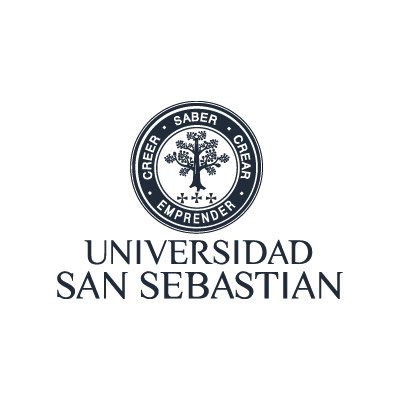 